Volunteer Application FormLiterature ReviewerOne Welfare PhoenixPlease send your completed application form by 3rd February 2023  by email to phoenix@onewelfareworld.org 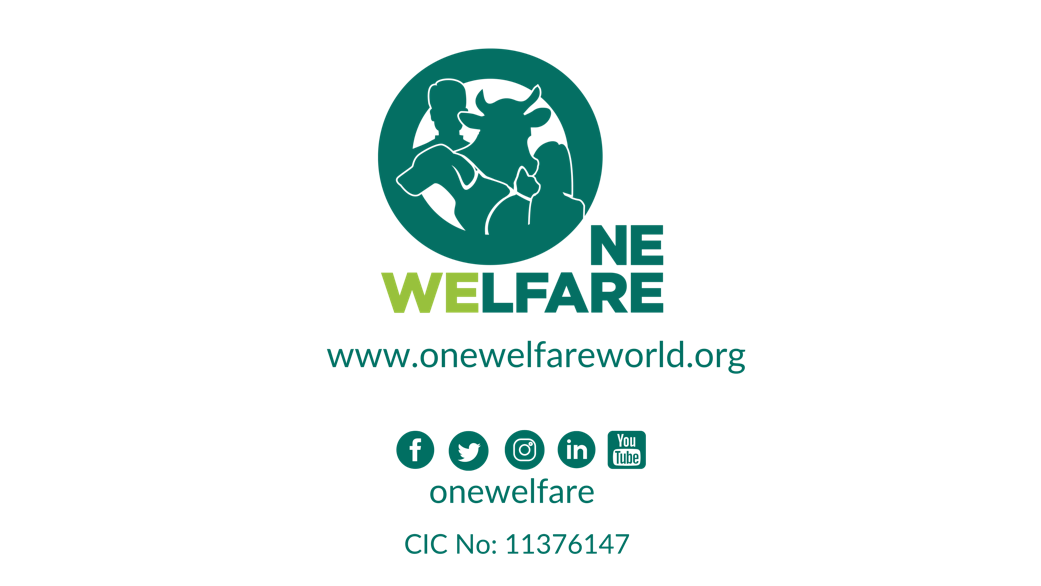 Surname:			Forename(s):	Contact No: 			Email: Address: Working Group applied for: Please give details:Skills, Qualifications and ExperienceSecondary level education qualifications:Skills, Qualifications and ExperienceHigher education/further/vocational qualifications (e.g. NVQ)Membership of professional bodiesSkills, Qualifications and ExperienceCurrent or most recent employmentEmployer:	Date Started: dd/mm/yy		Date ended: dd/mm/yy		Notice required: Job title:Please describe your main duties, responsibilities and any key achievements:If applicable please state your reason(s) for leaving:Previous employmentEmployer:	Date Started: dd/mm/yy		Date ended: dd/mm/yy		Notice required: Job title:Please describe your main duties, responsibilities and any key achievements:If applicable please state your reason(s) for leaving:Skills, Qualifications and ExperienceSkills and experiencePlease use this space to detail you experience of the following:Companion Animals e.g pets, pleasure horses:Farm livestock eg. food animals, aquaculture:Working animals and animals used in entertainment e.g performance, display,sport, assistance:Free Roaming animals e.g wildlife, unowned, community owned:Connection between human and animal abuse and neglect:Please use this space to let us know why you would like to volunteer with us:Availability Please use this space to let us know when you are available to volunteer:Skills and ExperienceOther relevant informationPlease use this space to include any other information which may be relevant to your application.For example:Courses attended/specialised training or knowledgeHobbies and interestsDeclaration:I confirm that the information given by me on this form is true and accurate.Signed:	Signature							Date: dd/mm/yyReferees (one must be an Academic Tutor based at a University or research institute)One must be from your most recent education establishment and be willing to liaise with One Welfare Phoenix on your voluntary workReferee 1Name:		Organisation:	Address:		Postcode:		Job Title:		Relationship:	Telephone:	Email:		Please state if this referee may be approached prior to interview:		Yes / NoReferee 2Name:		Organisation:	Address:		Postcode:		Job Title:		Relationship:	Telephone:	Email:		Please state if this referee may be approached prior to interview:		Yes / NoSubject and Level (e.g. English – A level)ResultQualification and subjectEstablishmentDate from and toLevel of passOrganisationDate joined and class of membership